Automotive Engineering and Technology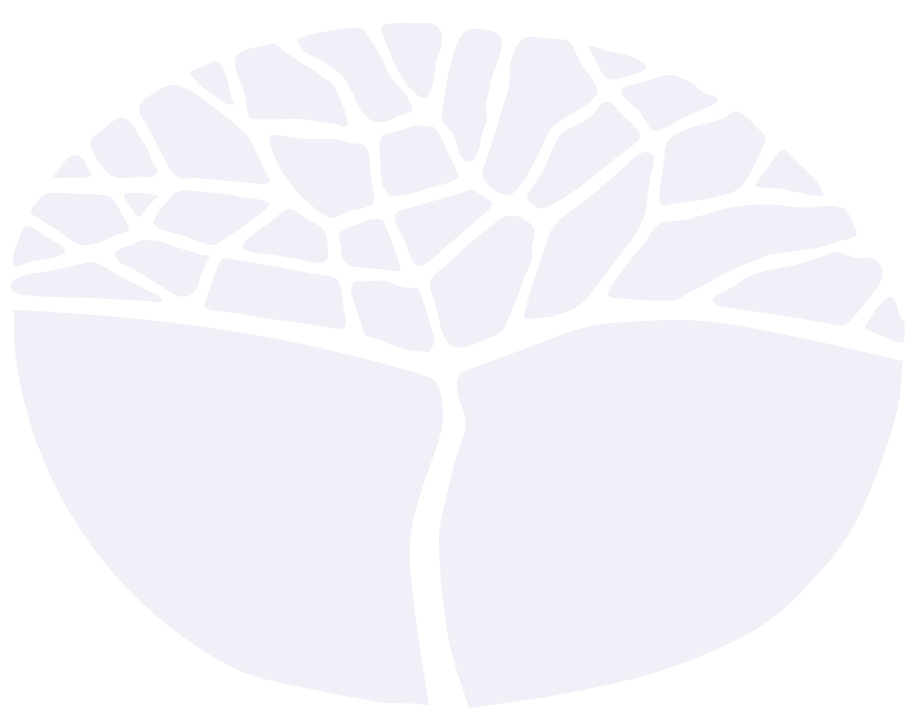 General courseExternally set taskSample 2016Note: This Externally set task sample is based on the following content from Unit 3 of the General Year 12 syllabus.Automotive mechanicsPrinciples scientific principles and the influence of these in modifying and selecting automotive technologies for improved performance.Maintenance and repairmaintenance, testing  and repair/replacement of major components in motor vehicle systems; electrical system, cooling system, fuel and lubrication systemsadjustment of bearings and removal and repair of motor vehicle components including wheels, body and mechanical partsuse of flow charts and problem-solving skills to diagnose faults in conjunction with the use of specialised tools and equipmentservicing, repair and maintenance requirements of various types of enginesmaterials and parts required for optimising performance of various types of enginessafety data information and workshop Occupational Safety and Health (OSH) regulations for both individuals and small groups.Systemsrelationships between systems, subsystems and components during specific automotive operationsIn future years, this information will be provided late in Term 3 of the year prior to the conduct of the Externally set task. This will enable teachers to tailor their teaching and learning program to ensure that the content is delivered prior to the students undertaking the task in Term 2 of Year 12.Copyright© School Curriculum and Standards Authority, 2014This document – apart from any third party copyright material contained in it – may be freely copied, or communicated on an intranet, for non-commercial purposes in educational institutions, provided that the School Curriculum and Standards Authority is acknowledged as the copyright owner, and that the Authority’s moral rights are not infringed.Copying or communication for any other purpose can be done only within the terms of the Copyright Act 1968 or with prior written permission of the School Curriculum and Standards Authority. Copying or communication of any third party copyright material can be done only within the terms of the Copyright Act 1968 or with permission of the copyright owners.Any content in this document that has been derived from the Australian Curriculum may be used under the terms of the Creative Commons Attribution-NonCommercial 3.0 Australia licenceDisclaimerAny resources such as texts, websites and so on that may be referred to in this document are provided as examples of resources that teachers can use to support their learning programs. Their inclusion does not imply that they are mandatory or that they are the only resources relevant to the course.Automotive Engineering and TechnologyExternally set task Working time for the task: 	60 minutesTotal marks:	50 marksWeighting: 	15% of the school mark This task is comprised of two questions.Use the image of a cut-through 6-cylinder overhead valve (OHV) petrol engine to complete the questions on the next page.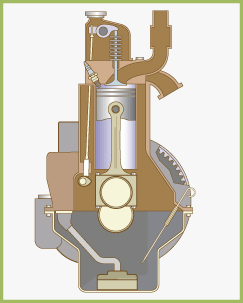 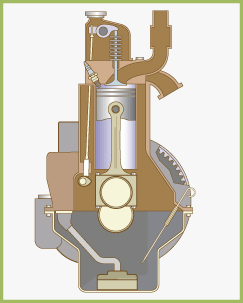 Use the image of a cut-through 6 cylinder OHV petrol engine on the previous page to name each of the numbered parts and explain two (2) operational functions of each part.		(24 marks)	Part one: ________________________________________________________________________	Function 1:_______________________________________________________________________	________________________________________________________________________________	Function 2:_______________________________________________________________________	________________________________________________________________________________	Part two: ________________________________________________________________________	Function 1:_______________________________________________________________________	________________________________________________________________________________	Function 2:_______________________________________________________________________	________________________________________________________________________________	Part three: ______________________________________________________________________	Function 1:_______________________________________________________________________	________________________________________________________________________________	Function 2:_______________________________________________________________________	________________________________________________________________________________	Part four:________________________________________________________________________	Function 1:_______________________________________________________________________	________________________________________________________________________________	Function 2:_______________________________________________________________________	________________________________________________________________________________	Part five: ________________________________________________________________________	Function 1:_______________________________________________________________________	________________________________________________________________________________	Function 2:_______________________________________________________________________	________________________________________________________________________________	Part six: _________________________________________________________________________	Function 1:_______________________________________________________________________	________________________________________________________________________________	Function 2:_______________________________________________________________________	________________________________________________________________________________	Part seven: ______________________________________________________________________	Function 1:_______________________________________________________________________	________________________________________________________________________________	Function 2:_______________________________________________________________________	________________________________________________________________________________	Part eight: _______________________________________________________________________	Function 1:_______________________________________________________________________	________________________________________________________________________________	Function 2:_______________________________________________________________________	________________________________________________________________________________A technician has just completed a wet and dry compression test on a 6-cylinder engine. The results are in the table below. The manufacturer’s specified compression pressure for each cylinder is 900 kPa.	(26 marks)(a)(i)	Using your workshop knowledge and skills, list and describe five (5) symptoms of worn engine parts that could be evident from the figures above.	(10 marks)	Symptom 1: _____________________________________________________________________	Evidence: _______________________________________________________________________	________________________________________________________________________________	________________________________________________________________________________	Symptom 2: _____________________________________________________________________	Evidence: _______________________________________________________________________	________________________________________________________________________________	________________________________________________________________________________	Symptom 3: _____________________________________________________________________	Evidence: _______________________________________________________________________	________________________________________________________________________________	________________________________________________________________________________	Symptom 4: _____________________________________________________________________	Evidence: _______________________________________________________________________	________________________________________________________________________________	________________________________________________________________________________	Symptom 5: _____________________________________________________________________	Evidence: _______________________________________________________________________	________________________________________________________________________________	________________________________________________________________________________(ii)	Describe the steps involved in preparing a compression test to diagnose the cause of one engine symptom. 	(6 marks)	Engine symptom: _________________________________________________________________	Compression test process	________________________________________________________________________________	________________________________________________________________________________	________________________________________________________________________________	________________________________________________________________________________	________________________________________________________________________________	________________________________________________________________________________	________________________________________________________________________________	________________________________________________________________________________(b)	List in sequence ten (10) of the steps taken to repair a blown head gasket.	(10 marks)	________________________________________________________________________________	________________________________________________________________________________	________________________________________________________________________________	________________________________________________________________________________	________________________________________________________________________________	________________________________________________________________________________	________________________________________________________________________________	________________________________________________________________________________________________________________________________________________________________	________________________________________________________________________________	________________________________________________________________________________	________________________________________________________________________________	________________________________________________________________________________	________________________________________________________________________________	________________________________________________________________________________	________________________________________________________________________________	________________________________________________________________________________	________________________________________________________________________________	________________________________________________________________________________	________________________________________________________________________________	________________________________________________________________________________	________________________________________________________________________________	________________________________________________________________________________	________________________________________________________________________________	________________________________________________________________________________	________________________________________________________________________________	________________________________________________________________________________	________________________________________________________________________________	________________________________________________________________________________	________________________________________________________________________________	________________________________________________________________________________	________________________________________________________________________________	________________________________________________________________________________	________________________________________________________________________________Cylinder 1Cylinder 2Cylinder 3Cylinder 4Cylinder 5Cylinder 6Dry Test840 kPa843 kPa600 kPa845 kPa860 kPa790 kPaWet Test845 kPa850 kPa702 kPa860 kPa900 kPa830 kPa